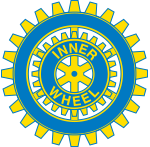 Mall för artiklar till Inner Wheel NyttTexten sparas som ett Worddokument och skickas via e-post till din distriktsredaktör (alternativt DISO) som därefter vidarebefordrar materialet till IW-nytt. Distriktsredaktörens adress finns i början av matrikeln. Exakt tid för manusstopp hittar du längst ner till höger på näst sista sidan i tidningen. Normalt brukar det vara omkring 1 september, 1 november, 1 februari och 1 maj.Foton måste vara högupplösta (så stora som möjligt=verklig storlek) annars kan de inte publiceras. De skickas samtidigt med texten men inte inklistrade i texten som man gör med Månadsbrev utan som ett eget dokument.AvsändareNamnEmailTextförfattareNamnNamnFotografNamnNamnBildtextVad/vem/vilka är på bilden?Klubbens namnText med rubrikmax 1 000 nedslag. (Tryck på ”Granska” och sedan på ”Räkna ord”. Det är tecken med blanksteg som gäller.)